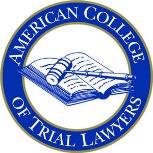 2018 EMIL GUMPERT AWARD APPLICATION Identifying Informationprogram InformationPrimary purpose or objective of program:Additional information to assist the Emil Gumpert Award Committee in fully evaluating your application:Is this a startup program?What important public need does the program serve?What is the program’s primary goal with respect to maintaining or improving the administration of justice?How does the program carry out its mission?Are you aware of other programs in the U.S. or Canada similar to the one you propose?  If so, please describe.How many people work in this program?  Please differentiate paid staff from volunteers.What is the program’s annual budget?What is the organization’s annual budget?Has this program received other grants within the past three years? If so, from whom, and in what amounts?How do you propose to use an award of up to $100,000?  Please answer this question with as much detail as possible.  An important criterion of the Emil Gumpert Award Committee is that this grant be applied for a specific project or purpose.  Accordingly, the committee does not look with favor on applications seeking funds for general purposes only, i.e. “to help the program accomplish its overall mission,” for salaries, etc.If your program were selected, would its goals have application elsewhere in the U.S. or Canada?  If so, in what way?If granted the Award, will you agree to submit a report one year later describing how the funds were used?Program InformationProgram InformationName of ProgramName of OrganizationAddress of OrganizationApplication History  Has this organization applied for the Gumpert Award before?  If so, was it for the same program?Applicant Organization’s Primary Contact InformationApplicant Organization’s Primary Contact InformationNameTitleTelephoneEmailSignature and DatePerson completing the application (if different than Primary Contact)Person completing the application (if different than Primary Contact)NameAddressTelephoneEmail